Федерация спортивного туризма России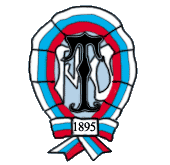 СПРАВКА о зачете прохождения туристского спортивного маршрутаПрепятствия, определяющие категорию сложности маршрутаВыдана туристу(фамилия, имя, отчество)Год, месяцРайонВид туризмаСпособ передвиженияПротяжён-ность, кмПродол-жительность, днейКатегория сложностиРуководство или участиеПодробная нитка маршрута с указанием начального, конечного пункта и определяющих категорию сложности препятствий. Для водных маршрутов указывать также название реки, уровень воды, какие препятствия не пройдены:Вид препятствияКатегория трудности/баллыХарактеристика препятствия (характер, высота, новизна, наименование и т.п.)Особые отметки МКК (изменение кат .сл., незачет рук. и т.д.)Замечания руководителя о маршруте и участнике группыРуководительОтметки о сдаче и местонахождении Отметки о сдаче и местонахождении Отметки о сдаче и местонахождении Отметки о сдаче и местонахождении Отметки о сдаче и местонахождении Отметки о сдаче и местонахождении Отметки о сдаче и местонахождении подписьподписьподписьФИОФИОотчета о походе, инв №отчета о походе, инв №отчета о походе, инв №отчета о походе, инв №Председатель МККв библиотекев библиотекеподписьподписьподписьФИОФИО«      »2018 г.2018 г.Штамп МКК«      »2018 г.Номер МК/МЛНомер МК/МЛНомер МК/МЛ